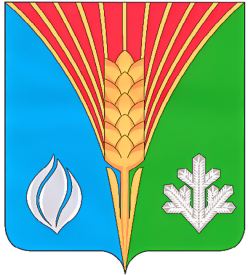                                         №44   09 декабря 2021 года_________________________________________________________________Газета муниципального образования       Костинский сельсовет   Курманаевскогорайона                                      Оренбургской  областиПОСТАНОВЛЕНИЕ ГЛАВЫ09.12.2021	№83-пО внесении изменений  в постановление №48-п от 11.08.2021В соответствии с Жилищным кодексом Российской Федерации, Федеральным законом от 06.10.2003 № 131-ФЗ «Об общих принципах организации местного самоуправления в Российской Федерации», постановлением Правительства Российской Федерации от 28.01.2006 № 47 «Об утверждении положения о признании помещения жилым помещением, жилого помещения непригодным для проживания и многоквартирного дома аварийным и подлежащим сносу или реконструкции, садового дома жилым домом и жилого дома садовым домом», Уставом муниципального образования Костинский сельсовет, протестом прокуратуры Курманаевского района от 22.11.2021 № 07-01-2021 «на постановление Администрации МО Костинский сельсовет №48-п от 11.08.2021».1.Внести в постановление 48-п от 11.08.2021 Об утверждении Положения о межведомственной комиссии по оценке и обследованию помещения в целях признания его жилым помещением, жилого помещения пригодным (непригодным) для проживания граждан, а также многоквартирного дома в целях признания его аварийным и подлежащим сносу или реконструкции следующие изменения:1.1 Приложение №2 к постановлению изложить в новой редакции согласно приложению №2.2. Контроль за выполнением настоящего постановления оставляю за собой.3. Постановление вступает в силу после опубликования в газете «Вестник Костинского сельсовета» и подлежит размещению на сайте муниципального образования Костинский сельсовет в сети Интернет.Глава администрации			                                             Ю.А.СолдатовРазослано: в дело, администрации района, прокуратуреПриложение № 2к постановлению администрациимуниципального образования Костинский сельсоветот 09.12.2021 № 83-пСОСТАВмежведомственной комиссии по оценке и обследованию помещений в целях признания его жилым помещением, жилого помещения пригодным (непригодным) для проживания граждан, а также многоквартирного дома в целях признания его аварийным и подлежащим сносу или реконструкцииРЕШЕНИЕ СОВЕТА ДЕПУТАТОВ09.12.2021                                                                                                      №56О внесении изменений в решение Совета депутатов №107 от 19.09.2019  Об утверждении «Положения о бюджетном процессе в муниципальном образовании Костинский сельсовет Курманаевского района Оренбургской области»	На основании внесенных изменений в Бюджетный кодекс Российской Федерации и Закон Оренбургской области №2093/592-V-ОЗ от 26.12.2013 «О бюджетном процессе в Оренбургской области», руководствуясь Уставом муниципального образования Костинский сельсовет Курманаевского района Оренбургской области Совет депутатов РЕШИЛ:1. Внести в приложение к решению Совета депутатов №107 от 19.09.2019  Об утверждении «Положения о бюджетном процессе в муниципальном образовании Костинский сельсовет Курманаевского района Оренбургской области» следующие изменения:1.1. Абзац 2 и 3 пункта 3 статьи 18 признать утратившими силу.2. Направить данное решение для подписания и опубликования главе муниципального образования Костинский сельсовет  Солдатову Ю.А.3. Контроль за исполнением решения возложить на постоянную комиссию по бюджетной, налоговой и финансовой политике, собственности и экономическим вопросам (председатель Дребнев С.А.)4. Настоящее решение вступает в силу после его официального опубликования.Председатель  Совета депутатов                                                                      муниципального образования                                                                                Г.А.МакароваКостинский сельсовет 	Глава муниципального образования                                                                       Ю.А.СолдатовРазослано: в дело, прокурору, бухгалтеруРЕШЕНИЕ СОВЕТА ДЕПУТАТОВ09.12.2021                                                                                                      №58О выплате премий по итогам  работы за 2021 год          На основании Федерального закона от 06.10.2003 г. № 131-ФЗ «Об общих принципах организации местного самоуправления  в Российской Федерации», Устава муниципального образования Костинский сельсовет, решений Совета депутатов муниципального образования Костинский сельсовет от 28.12.2015 г. №16 «О денежном содержании выборных должностных лиц  местного самоуправления, осуществляющих свои полномочия на постоянной основе в муниципальном образовании Костинский сельсовет», от 25.11.2016 №26 О внесении изменений в решение Совета депутатов от 28.12.2015 г. №16 «О денежном содержании выборных должностных лиц  местного самоуправления, осуществляющих свои полномочия на постоянной основе в муниципальном образовании Костинский сельсовет», от 28.10.2019 №109 О внесении изменений в решение Совета депутатов от 28.12.2015 г. №16 «О денежном содержании выборных должностных лиц  местного самоуправления, осуществляющих свои полномочия на постоянной основе в муниципальном образовании Костинский сельсовет», от 21.10.2020 №5 О внесении изменений в решение Совета депутатов от 28.12.2015 г. №16 «О денежном содержании выборных должностных лиц  местного самоуправления, осуществляющих свои полномочия на постоянной основе в муниципальном образовании Костинский сельсовет»,         1.Выплатить премию по итогам работы за 2021 год, выборному должному лицу администрации муниципального образования Костинский сельсовет в размере одного месячного должностного оклада. 2. Направить  данное решение для подписания главе муниципального образования Костинский  сельсовет Курманаевского района Солдатову Ю.А.3.Контроль за исполнением настоящего решения возложить на главу администрации Костинский сельсовет Солдатова Ю.А.4. Настоящее Решение  вступает в силу с момента подписания.Председатель  Совета депутатов                                                                      муниципального образования                                                                         Г.А.МакароваКостинский сельсовет 	Глава муниципального образования                                                             Ю.А.СолдатовРазослано: в дело, администрации района, прокурору, бухгалтеру.РЕШЕНИЕ СОВЕТА ДЕПУТАТОВ09.12.2021                                                                                                      №59Об утверждении плана  работы Совета депутатовмуниципального образования Костинский сельсоветна 2022 год           Рассмотрев предложение  администрации муниципального образования, постоянных комиссий Совета депутатов и  руководствуясь Уставом муниципального образования Костинский сельсовет Совет депутатов  Р Е Ш И Л :         1.Утвердить план работы  Совета депутатов  муниципального образования  Костинский сельсовет  на  2022 год.(Приложение)         2.Председателям постоянных комиссий Совета депутатов обеспечить своевременную подготовку, обсуждение и вынесение проектов решений Совета депутатов на рассмотрение  заседаний  Совета  депутатов муниципального образования  Костинский сельсовет.        3.Направить данное решение на подпись  главе муниципального образования Костинский  сельсовет  Ю.А.Солдатову.        4.Контроль за исполнением настоящего решения оставляю за собой.        5.Решение вступает в силу  со дня его подписания  и опубликования  в  газете « Вестник Костинского сельсовета» и на официальном сайте  в сети «Интернет»Председатель  Совета депутатов                                                                      муниципального образования                                                                               Г.А.МакароваКостинский сельсовет 	Глава муниципального образования                                                                     Ю.А.СолдатовРазослано: в дело, ,прокурору района, председателям постоянных комиссий Приложение  к решениюСовета  депутатовот   09.12.2021 №59П Л А Н      Р А Б О Т ЫСовета депутатов  муниципального образования  Костинский сельсоветна 2022год  РЕШЕНИЕ СОВЕТА ДЕПУТАТОВ09.12.2021                                                                                                           №60Об утверждении структуры администрации муниципального образования Костинский сельсовет	В соответствии сч.8 ст.37 Федерального закона от 06.10.2003 № 131-ФЗ «Об общих принципах организации местного самоуправления в Российской Федерации», Законом Оренбургской области  от 10.10.2007 № 1611/339-IV-ФЗ «О муниципальной службе в Оренбургской области, Уставом администрации муниципального образования Костинский сельсовет, Совет депутатов администрации муниципального образования Костинский сельсовет решил:1.Утвердить структуру администрации муниципального образованияКостинский сельсовет  согласно приложению.2.Направить данное решение на подпись  главе муниципального образования Костинский  сельсовет  Ю.А.Солдатову.3.Контроль за исполнением настоящего решения оставляю за собой.4.Решение вступает в силу  со дня его подписания  и опубликования  в  газете « Вестник Костинского сельсовета» и на официальном сайте  в сети «Интернет»Председатель  Совета депутатов                                                                      муниципального образования                                                                  Костинский сельсовет 	                                                                                Г.А.МакароваГлава муниципального образования                                                                            Ю.А.СолдатовРЕШЕНИЕ СОВЕТА ДЕПУТАТОВ09.12.2021                                                                                                      №61Об установлении видов муниципального контроля, осуществляемых на территории муниципального образования Костинский сельсовет Курманаевского района Оренбургской областиВ соответствии с частью 9 статьи 1 Федерального закона от 31.07.2020 № 248-ФЗ «О государственном контроле (надзоре) и муниципальном контроле в Российской Федерации», пунктами 5, 19 части 1 статьи 14 Федерального закона от 06.10.2003 № 131-ФЗ «Об общих принципах организации местного самоуправления в Российской Федерации», руководствуясь Уставом муниципального образования Костинский сельсовет Курманаевского района, Совет депутатов решил:1. Установить виды муниципального контроля, осуществляемые на территории муниципального образования Костинский сельсовет Курманаевского района Оренбургской области:- муниципальный контроль в сфере благоустройства;- муниципальный контроль на автотранспорте, городском наземном электрическом транспорте и в дорожном хозяйстве.2. Установить виды муниципального контроля, которые не осуществляются на территории муниципального образования Костинский сельсовет Курманаевского района Оренбургской области в связи с отсутствием объектов контроля:- муниципальный контроль в сфере охраны и использования особо охраняемых природных территорий;- муниципальный земельный контроль;- муниципальный жилищный контроль;- муниципальный лесной контроль;3. Контроль за исполнением настоящего решения возложить на главу муниципального образования.4. Настоящее решение вступает в силу после его опубликования.Председатель  Совета депутатов                                                                      муниципального образования                                                                          Г.А.МакароваКостинский сельсовет 	Глава муниципального образования                                                              Ю.А.Солдатов1.Председатель комиссии: Ю.А.Солдатов - глава администрации сельсовета.2.Заместитель председателя комиссии: Грызунов А.А-. депутат Совета депутатов администрации сельсовета.3.Секретарь: Марченко Н.Н- специалист 2 категории администрации сельсовета.Члены комиссии:4. Макарова Г.А-. председатель Совета депутатов МО Костинский сельсовет (по согласованию)5. Федоров Юрий Дмитриевич - Депутат Курманаевского района (по согласованию)Эксперты:6. Жигалов С.В. - главный специалист по архитектуре (по согласованию)7.Прокофьева О.А.- ООО «Кадастр» специалист по землеустройству (по согласованию)8.Воронов Д.В. – начальник УНД и ПР по г.Бузулук. Бузулукскому, Первомайскому, Курманаевскому районам (по согласованию)9.Гончаров С.Н. начальник западного Территориального Управления Роспотребнадзора по Оренбургской области (по согласованию)№п/п           ВопросыДата проведения  Ответствен-   ныеПримечание1.Отчет Главы  МО  Костинский  сельсовет  о проделанной работе  за 2021 годфевраль Глава МОСолдатов Ю.А2О состоянии динамики правонарушений на территории поселения в 2021 г  и о работе  проводимой  отделением полиции, направленной на ее улучшениеФевраль-мартУчастковый По согласованию 3Утверждение муниципальных правовых актовапрель-майПостоянная комиссия Дребнев С.Апо согласованию5О работе  учреждений культурымайЖданова И.ВПо согласованию6 Об организации благоустройства и санитарном состояние  сел  МО  Костинский сельсовет  в 2022 гмарт-апрель-июньПост.комиссияПо согласованию7О работе  по предоставлению ритуальных услуг  и содержанию мест захоронения на территории  поселенияМарт-апрель-майПост.комиссия8О работе  постоянных комиссий   Совета депутатов Костинского сельсовета  Июнь-июльПостоянные комиссии9Об итогах отопит ельного сезона 2021-2022 годовАпрель-майПост.комиссия 10Организация  борьбы с сорной растительностью,  карантинными сорняками на территории  сельского поселениямай-июнь Глава МО Солдатов Ю.А11О противопожарном состоянии на территории МО  Костинский сельсоветмай-июльГлава администрацииСолдатов Ю.А12Об организации летней  работы и отдыха учащихся Костинской средней школымай-июньКарлова М.Н.Жданова И.Впо согласованию13 Об исполнении бюджета  МО Костинский  сельсовет  за 1 полугодие 2022гиюльГородецкая Е.ИПо согласованию14О состоянии дорог и безопасности дорожного движения на территории  поселенияавгуст-сентябрьПост.комиссия15Подготовка объектов соц. культбыта  к работе  в период 2022-2023 ггоктябрь -ноябрьПост.комиссияЖданова И.ВФедоров Ю.Д.Бровина С.М.по согласованию16Об исполнении бюджета  МО Костинский сельсовет за  2 полугодие 2022года, утверждение бюджета на 2023 год.ноябрь-декабрьПост.ком.Городецкая Е.И.По согласованиюУчредитель: Администрация  муниципального образования Костинский сельсоветГлавный редактор: Солдатов Ю.ААдрес:461073 село Костиноул.Центральная ,д.5Тираж: 20 экз.Распространяется бесплатноТираж 20экз.